INTRODUCTION of MINIMUM AMOUNT - In the event of a knock-out event occurring in respect of a class of turbos on or after February 5, 2024, the holder will receive a payment of a Minimum Amount of € 0.001 per unit.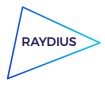 This change will apply to all products.Frankfurt am Main, February 2, 2024Raydius GmbHTurbo Warrants may knock out at any time as long as the underlying price source provides quotes/ticks in accordance with the base prospectus and the respective final terms, which are available free of charge on this website. A knock out of the Turbo Warrants is also subject to the opening hours of Spectrum Markets, as specified on the website of Spectrum Markets. The times mentioned in CET are indicative. As a rule, the trading hours include all auctions of the reference exchange/home exchange on which the respective underlying is quoted and these are decisive for a knock-out, even if these lie outside the time period specified above. Deviations may also occur as a result of time changes (summer and winter time). 